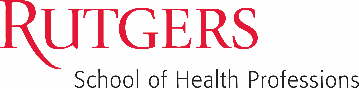 New Employee Setup RequestReturn to OTFIM at shpfacilities@shp.rutgers.eduUse this form to request facilities and technology setup for new hires. Tailored Primary Equipment JustificationStandard New Computer Setup:  The default primary computer is a Dell Desktop computer.  Faculty may request a Dell Laptop, Mac Desktop or Mac Laptop, with approval from the Department Chair.Staff must provide a business justification for requesting a Dell Laptop, Mac Desktop or Mac Laptop. This need must be related to the ability to perform their job function. Approval is required by Chair/Department Head and the Dean’s office. Any tailored equipment (non-standard as described above) must be described and justified below and requires Chair/Department Head approval and signature. It is understood that the department will be charged for the cost of any non-standard equipment.   This section is about the New EmployeeThis section is about the New EmployeeName of New Employee: SHP Department/Program: Position: New Position:  Yes              No If no, provide name of former employee: Which Space Has Been Allocated? Building________________ Room____________Is Employee a Transfer from Other RU School/Unit?  Yes       No  If “Yes”:  Old RU School/Unit RUID and Net ID:This section is about Resources – It is assumed that employee will utilize existing technology, phone and furniture.   Current available technology will be assessed by OIT.   The default primary computer is a Dell Desktop. This section is about Resources – It is assumed that employee will utilize existing technology, phone and furniture.   Current available technology will be assessed by OIT.   The default primary computer is a Dell Desktop. Computer Setup:Existing? Yes       NoStandard IT Setup Required Desktop Printer (only if required)Non-Standard IT Setup Requested Laptop - Windows or Apple   Desktop - Apple     Additional MonitorOtherPlease Provide Justification and required approvalsUse reverse side of page for detailsTelephone:              Provide GL# to Charge Phone:  ________________________________Standard Phone:     Two Lines      Four Lines      Other ________________________Existing?   Yes    Send New Name to SHPhelp@shp.rutgers.edu  with                                  Extension ____________ MAC Address ____________  Quad Plate# _____________                     No     Request Line – Include:                                   # Lines? _____  Which other #s (other than new)________________________________                                    Intercom? ___________ Voicemail? ______  Quad Plate # ________________________ Cell Phones are provided based on job functionTelephone:              Provide GL# to Charge Phone:  ________________________________Standard Phone:     Two Lines      Four Lines      Other ________________________Existing?   Yes    Send New Name to SHPhelp@shp.rutgers.edu  with                                  Extension ____________ MAC Address ____________  Quad Plate# _____________                     No     Request Line – Include:                                   # Lines? _____  Which other #s (other than new)________________________________                                    Intercom? ___________ Voicemail? ______  Quad Plate # ________________________ Cell Phones are provided based on job functionRoom Furnished?   Yes    No(If “No”, facilities will contact to discuss) Additional Furniture Requested (to be approved by and charged to hiring department):  Use reverse side of page for detailsBuilding/Room Access:   Swipe    Yes   No      If “Yes”:   General Building   Other – Please List __________________________________Key Box Code Required:  Yes   No     User ID ________________  PIN ________________ Net ID ______________                                                                         (will be e-mailed to you)Key(s) Issued:    Yes   No      If “Yes” Identify Key Type:   Suite _______   Office ______  Other ___________Building/Room Access:   Swipe    Yes   No      If “Yes”:   General Building   Other – Please List __________________________________Key Box Code Required:  Yes   No     User ID ________________  PIN ________________ Net ID ______________                                                                         (will be e-mailed to you)Key(s) Issued:    Yes   No      If “Yes” Identify Key Type:   Suite _______   Office ______  Other ___________This section is about the Hiring Manager/ContactThis section is about the Hiring Manager/ContactName Hiring Manager: Department: Phone Number:Anticipated Start Date for Employee: Department Support Contact:   FAPA Contact: Today’s Date:  Signature Chair/Department Head: Non-Standard Equipment Justification: Signature:   Chair/Department Head: